แบบรายงานสรุปผลการเข้าร่วมการแข่งขันกีฬาของบุคลากรและนักศึกษา สังกัดมหาวิทยาลัยการกีฬาแห่งชาติ คณะ.......................... ประจำเดือน ……………………................ พ.ศ. 2565การแข่งขันกีฬา………………………………….........................ช่วงเวลาจัดการแข่งขัน……………………………..……      ระดับชาติ       ระดับนานาชาติ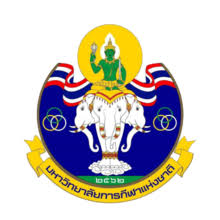 ข้อมูลบุคลากรข้อมูลนักศึกษาหมายเหตุ     ๑. ให้รายงานทุกสิ้นเดือน		       ๒. ให้แนบเอกสารหลักฐานประกอบทุกรายการ					      ลงชื่อ..................................................ผู้รายงาน	       							                                                   (........................................................) 												        วันที่............เดือน....................................พ.ศ..........แบบรายงานสรุปผลการเข้าร่วมการแข่งขันกีฬาของบุคลากรและนักศึกษา สังกัดมหาวิทยาลัยการกีฬาแห่งชาติ วิทยาเขต..........................ประจำเดือน ……………………................ พ.ศ. 2565การแข่งขันกีฬา………………………………….........................ช่วงเวลาจัดการแข่งขัน……………………………..……      ระดับชาติ       ระดับนานาชาติข้อมูลบุคลากรข้อมูลนักศึกษาหมายเหตุ     ๑. ให้รายงานทุกสิ้นเดือน		       ๒. ให้แนบเอกสารหลักฐานประกอบทุกรายการ					      ลงชื่อ..................................................หัวหน้าสำนักงานกีฬา	       							                                                   (........................................................) 												        วันที่............เดือน....................................พ.ศ..........  แบบรายงานสรุปจำนวนนักศึกษาที่เข้าร่วมและได้รับรางวัลจากการแข่งขันกีฬาระดับชาติและนานาชาติ   วิทยาเขต……………..ประจำปีงบประมาณ พ.ศ...................
    												  ลงชื่อ..................................................หัวหน้าสำนักงานกีฬา	       							                                                (........................................................) 												 วันที่............เดือน....................................พ.ศ.......... แบบรายงานสรุปจำนวนนักศึกษาที่เข้าร่วมและได้รับรางวัลจากการแข่งขันกีฬาระดับชาติและนานาชาติ   วิทยาเขต…........………… 	ลงชื่อ..................................................หัวหน้าสำนักงานกีฬา	       							                                                (........................................................) 												 วันที่............เดือน....................................พ.ศ..........มหาวิทยาลัยการกีฬาแห่งชาติแบบรายงานสรุปจำนวนนักศึกษาที่เข้าร่วมและได้รับรางวัลจากการแข่งขันกีฬาระดับชาติและนานาชาติแบบรายงานสรุปผลการเข้าร่วมการแข่งขันกีฬาของบุคลากรและนักศึกษา สังกัดมหาวิทยาลัยการกีฬาแห่งชาติ คณะ  ศึกษาศาสตร์  ประจำเดือน ……มกราคม……................ พ.ศ. 2565การแข่งขันกีฬา…กีฬามหาวิทยาลัยแห่งประเทศไทย..................ช่วงเวลาจัดการแข่งขัน……10-19 ม.ค. 2565..……      ระดับชาติ       ระดับนานาชาติข้อมูลบุคลากรข้อมูลนักศึกษาหมายเหตุ     ๑. ให้รายงานทุกสิ้นเดือน		       ๒. ให้แนบเอกสารหลักฐานประกอบทุกรายการ					                ลงชื่อ..................................................หัวหน้าสำนักงานกีฬา	       							                                                        (........................................................) 												   วันที่............เดือน.............พ.ศ..........แบบรายงานสรุปผลการเข้าร่วมการแข่งขันกีฬาของบุคลากรและนักศึกษา สังกัดมหาวิทยาลัยการกีฬาแห่งชาติ คณะ ศิลปศาสตร์ ประจำเดือน ……มกราคม……................ พ.ศ. 2565การแข่งขันกีฬา…กีฬาซีเกมส์......................ช่วงเวลาจัดการแข่งขัน……30-11 ม.ค. 2565..……     ระดับชาติ        ระดับนานาชาติข้อมูลบุคลากรข้อมูลนักศึกษาหมายเหตุ     ๑. ให้รายงานทุกสิ้นเดือน		       ๒. ให้แนบเอกสารหลักฐานประกอบทุกรายการ					                ลงชื่อ..................................................หัวหน้าสำนักงานกีฬา	       							                                                        (........................................................) 												   วันที่............เดือน..................พ.ศ....แบบรายงานสรุปผลการเข้าร่วมการแข่งขันกีฬาของบุคลากรและนักศึกษา สังกัดมหาวิทยาลัยการกีฬาแห่งชาติ คณะ ศึกษาศาสตร์  ประจำเดือน ……กุมภาพันธ์ พ.ศ. 2565การแข่งขันกีฬา…2022 Women’s Hockey Asia cup......ช่วงเวลาจัดการแข่งขัน……2-6 ก.พ. 2565..……      ระดับชาติ       ระดับนานาชาติข้อมูลบุคลากรข้อมูลนักศึกษาหมายเหตุ     ๑. ให้รายงานทุกสิ้นเดือน		       ๒. ให้แนบเอกสารหลักฐานประกอบทุกรายการ					                ลงชื่อ..................................................หัวหน้าสำนักงานกีฬา	       							                                                        (........................................................) 												   วันที่............เดือน............พ.ศ..........แบบรายงานสรุปผลการเข้าร่วมการแข่งขันกีฬาของบุคลากรและนักศึกษา สังกัดมหาวิทยาลัยการกีฬาแห่งชาติ คณะ วิทย์ฯ ประจำเดือน ……มีนาคม……................ พ.ศ. 2565การแข่งขันกีฬา…กีฬาชิงแชมป์แห่งประเทศไทย..................ช่วงเวลาจัดการแข่งขัน……2-8 มี.ค. 2565..……      ระดับชาติ       ระดับนานาชาติข้อมูลบุคลากรข้อมูลนักศึกษาหมายเหตุ     ๑. ให้รายงานทุกสิ้นเดือน		       ๒. ให้แนบเอกสารหลักฐานประกอบทุกรายการ					                ลงชื่อ..................................................หัวหน้าสำนักงานกีฬา	       							                                                        (........................................................) 												   วันที่............เดือน…………….พ.ศ..........แบบรายงานสรุปผลการเข้าร่วมการแข่งขันกีฬาของบุคลากรและนักศึกษา สังกัดมหาวิทยาลัยการกีฬาแห่งชาติ คณะ วิทย์ฯ ประจำเดือน ……มีนาคม……................ พ.ศ. 2565การแข่งขันกีฬา…กีฬาเอเชี่ยนยูธพาราเกมส์ 2021 ครั้งที่ 4..................ช่วงเวลาจัดการแข่งขัน……15-20 มี.ค. 2565..……      ระดับชาติ       ระดับนานาชาติข้อมูลบุคลากรข้อมูลนักศึกษาหมายเหตุ     ๑. ให้รายงานทุกสิ้นเดือน		       ๒. ให้แนบเอกสารหลักฐานประกอบทุกรายการ					                          ลงชื่อ..................................................หัวหน้าสำนักงานกีฬา	       							                                                        (........................................................) 												   วันที่............เดือน....................................พ.ศ..........  แบบรายงานสรุปจำนวนนักศึกษาที่เข้าร่วมและได้รับรางวัลจากการแข่งขันกีฬาระดับชาติและนานาชาติ   วิทยาเขต……กระบี่……
    												  ลงชื่อ..................................................หัวหน้าสำนักงานกีฬา	       							                                                (........................................................) 												 วันที่............เดือน....................................พ.ศ.......... แบบรายงานสรุปจำนวนนักศึกษาที่เข้าร่วมและได้รับรางวัลจากการแข่งขันกีฬาระดับชาติและนานาชาติ   วิทยาเขต…..กระบี่…               	ลงชื่อ..................................................หัวหน้าสำนักงานกีฬา	       							                                                (........................................................) 												 วันที่............เดือน....................................พ.ศ..........มหาวิทยาลัยการกีฬาแห่งชาติแบบรายงานสรุปจำนวนนักศึกษาที่เข้าร่วมและได้รับรางวัลจากการแข่งขันกีฬาระดับชาติและนานาชาติ  ที่ชื่อ-สกุลตำแหน่ง (ผู้บริหาร/อาจารย์/เจ้าหน้าที่)สาขาวิชาปฏิบัติหน้าที่ (ผู้จัดการทีม/ผู้ฝึกสอน/ผู้ช่วยผู้ฝึกสอน/ นักวิทยาศาสตร์การกีฬา/อื่นๆ)หมายเหตุรวมที่ชื่อ-สกุลชั้นปีสาขาวิชาสถานะนักศึกษาที่เข้าร่วมการแข่งขันสถานะนักศึกษาที่เข้าร่วมการแข่งขันชนิดกีฬา/ประเภทการแข่งขันผลการแข่งขันผลการแข่งขันผลการแข่งขันผลการแข่งขันเอกสารประกอบ ()เอกสารประกอบ ()เอกสารประกอบ ()ที่ชื่อ-สกุลชั้นปีสาขาวิชาในศูนย์ฯนอกศูนย์ชนิดกีฬา/ประเภทการแข่งขันทองเงินทองแดงรวมเหรียญภาพถ่ายใบประกาศอื่นๆรวมที่ชื่อ-สกุลตำแหน่ง (ผู้บริหาร/อาจารย์/เจ้าหน้าที่)คณะปฏิบัติหน้าที่ (ผู้จัดการทีม/ผู้ฝึกสอน/ผู้ช่วยผู้ฝึกสอน/ นักวิทยาศาสตร์การกีฬา/อื่นๆ)หมายเหตุรวมที่ชื่อ-สกุลชั้นปีคณะสถานะนักศึกษาที่เข้าร่วมการแข่งขันสถานะนักศึกษาที่เข้าร่วมการแข่งขันชนิดกีฬา/ประเภทการแข่งขันผลการแข่งขันผลการแข่งขันผลการแข่งขันผลการแข่งขันเอกสารประกอบ ()เอกสารประกอบ ()เอกสารประกอบ ()ที่ชื่อ-สกุลชั้นปีคณะในศูนย์ฯนอกศูนย์ชนิดกีฬา/ประเภทการแข่งขันทองเงินทองแดงรวมเหรียญภาพถ่ายใบประกาศอื่นๆรวมที่ชื่อ-สกุลชนิดกีฬาชั้นปีคณะสถานะนักศึกษาที่เข้าร่วมการแข่งขันสถานะนักศึกษาที่เข้าร่วมการแข่งขันรายการแข่งขันช่วงเวลาแข่งขันระดับการแข่งขัน ()ระดับการแข่งขัน ()ผลการแข่งขันผลการแข่งขันผลการแข่งขันผลการแข่งขันที่ชื่อ-สกุลชนิดกีฬาชั้นปีคณะนักศึกษาในศูนย์ฯนักศึกษาในศูนย์ฯรายการแข่งขันช่วงเวลาแข่งขันชาตินานาชาติทองเงินทองแดงรวม(เหรียญ)ที่คณะวิชาจำนวนนักศึกษาทั้งหมด		(คน)สถานะนักศึกษาที่เข้าร่วมการแข่งขัน (คน)สถานะนักศึกษาที่เข้าร่วมการแข่งขัน (คน)จำนวนนักศึกษาที่เข้าร่วมการแข่งขันกีฬาระดับชาติ (คน)*6.1จำนวนนักศึกษาที่ได้รับรางวัลจากการเข้าร่วมการแข่งขันกีฬาระดับชาติ (คน)*6.1จำนวนนักศึกษาที่เข้าร่วมการแข่งขันกีฬาระดับนานาชาติ (คน)*6.2จำนวนนักศึกษาที่ได้รับรางวัลจากการเข้าร่วมการแข่งขันกีฬาระดับนานาชาติ (คน)*6.2หมายเหตุ1คณะวิทยาศาสตร์การกีฬาและสุขภาพในศูนย์1คณะวิทยาศาสตร์การกีฬาและสุขภาพนอกศูนย์1คณะวิทยาศาสตร์การกีฬาและสุขภาพรวม2คณะศิลปศาสตร์ในศูนย์2คณะศิลปศาสตร์นอกศูนย์2คณะศิลปศาสตร์รวม3คณะศึกษาศาสตร์ในศูนย์3คณะศึกษาศาสตร์นอกศูนย์3คณะศึกษาศาสตร์รวมรวมนักศึกษาทั้งหมดของวิทยาเขตรวมนักศึกษาทั้งหมดของวิทยาเขตในศูนย์ *6.3รวมนักศึกษาทั้งหมดของวิทยาเขตรวมนักศึกษาทั้งหมดของวิทยาเขตนอกศูนย์รวมนักศึกษาทั้งหมดของวิทยาเขตรวมนักศึกษาทั้งหมดของวิทยาเขตรวมที่วิทยาเขตจำนวนนักศึกษาทั้งหมด(คน)สถานะนักศึกษาที่เข้าร่วมการแข่งขัน(คน)สถานะนักศึกษาที่เข้าร่วมการแข่งขัน(คน)จำนวนนักศึกษาที่เข้าร่วมการแข่งขันกีฬาระดับชาติ (คน)*6.1จำนวนนักศึกษาที่ได้รับรางวัลจากการเข้าร่วมการแข่งขันกีฬาระดับชาติ (คน)*6.1จำนวนนักศึกษาที่เข้าร่วมการแข่งขันกีฬาระดับนานาชาติ (คน)*6.2จำนวนนักศึกษาที่ได้รับรางวัลจากการเข้าร่วมการแข่งขันกีฬาระดับนานาชาติ (คน)*6.2หมายเหตุ1กระบี่ในศูนย์1กระบี่นอกศูนย์1กระบี่รวม2กรุงเทพในศูนย์2กรุงเทพนอกศูนย์2กรุงเทพรวม17อุดรธานีในศูนย์17อุดรธานีนอกศูนย์17อุดรธานีรวมรวมนักศึกษาทั้งหมดของมหาวิทยาลัยรวมนักศึกษาทั้งหมดของมหาวิทยาลัยในศูนย์ *6.3รวมนักศึกษาทั้งหมดของมหาวิทยาลัยรวมนักศึกษาทั้งหมดของมหาวิทยาลัยนอกศูนย์รวมนักศึกษาทั้งหมดของมหาวิทยาลัยรวมนักศึกษาทั้งหมดของมหาวิทยาลัยรวมที่ชื่อ-สกุลตำแหน่ง (ผู้บริหาร/อาจารย์/เจ้าหน้าที่)คณะปฏิบัติหน้าที่ (ผู้จัดการทีม/ผู้ฝึกสอน/ผู้ช่วยผู้ฝึกสอน/ นักวิทยาศาสตร์การกีฬา/อื่นๆ)หมายเหตุ1นาย......อาจารย์ศึกษาศาสตร์ผู้ฝึกสอนกีฬารวมที่ชื่อ-สกุลรหัสประจำตัวชั้นปีคณะสถานะนักศึกษาที่เข้าร่วมการแข่งขันสถานะนักศึกษาที่เข้าร่วมการแข่งขันชนิดกีฬา/ประเภทการแข่งขันผลการแข่งขันผลการแข่งขันผลการแข่งขันผลการแข่งขันเอกสารประกอบ ()เอกสารประกอบ ()เอกสารประกอบ ()ที่ชื่อ-สกุลรหัสประจำตัวชั้นปีคณะในศูนย์ฯนอกศูนย์ชนิดกีฬา/ประเภทการแข่งขันทองเงินทองแดงรวมเหรียญภาพถ่ายใบประกาศอื่นๆ1นาย ก600113301063ศึกษาศาสตร์1ฮอกกี้กลางแจ้ง112นาย ข600113301071ศึกษาศาสตร์1ฮอกกี้กลางแจ้ง113นาย ค600113301082ศึกษาศาสตร์1ฮอกกี้กลางแจ้ง114นาย ง600113301091ศึกษาศาสตร์1ฮอกกี้กลางแจ้ง11รวมรวมรวมรวมรวม3144ที่ชื่อ-สกุลตำแหน่ง (ผู้บริหาร/อาจารย์/เจ้าหน้าที่)คณะปฏิบัติหน้าที่ (ผู้จัดการทีม/ผู้ฝึกสอน/ผู้ช่วยผู้ฝึกสอน/ นักวิทยาศาสตร์การกีฬา/อื่นๆ)หมายเหตุ1นาย......อาจารย์ศิลปศาสตร์ผู้ฝึกสอนกีฬารวมที่ชื่อ-สกุลรหัสประจำตัวชั้นปีคณะสถานะนักศึกษาที่เข้าร่วมการแข่งขันสถานะนักศึกษาที่เข้าร่วมการแข่งขันชนิดกีฬา/ประเภทการแข่งขันผลการแข่งขันผลการแข่งขันผลการแข่งขันผลการแข่งขันเอกสารประกอบ ()เอกสารประกอบ ()เอกสารประกอบ ()ที่ชื่อ-สกุลรหัสประจำตัวชั้นปีคณะในศูนย์ฯนอกศูนย์ชนิดกีฬา/ประเภทการแข่งขันทองเงินทองแดงรวมเหรียญภาพถ่ายใบประกาศอื่นๆ1นาย ก600112301063ศิลปศาสตร์1ยูโด112นาย ข600112301071ศิลปศาสตร์1คาราเต้โด113นาย ค600112301082ศิลปศาสตร์1คาราเต้โด114นาย ง600112301091ศิลปศาสตร์1มวยปล้ำ11รวมรวมรวมรวมรวม31211ที่ชื่อ-สกุลตำแหน่ง (ผู้บริหาร/อาจารย์/เจ้าหน้าที่)คณะปฏิบัติหน้าที่ (ผู้จัดการทีม/ผู้ฝึกสอน/ผู้ช่วยผู้ฝึกสอน/ นักวิทยาศาสตร์การกีฬา/อื่นๆ)หมายเหตุ1นาย......อาจารย์ศึกษาศาสตร์ผู้จัดการทีมรวมที่ชื่อ-สกุลรหัสประจำตัวชั้นปีคณะสถานะนักศึกษาที่เข้าร่วมการแข่งขันสถานะนักศึกษาที่เข้าร่วมการแข่งขันชนิดกีฬา/ประเภทการแข่งขันผลการแข่งขันผลการแข่งขันผลการแข่งขันผลการแข่งขันเอกสารประกอบ ()เอกสารประกอบ ()เอกสารประกอบ ()ที่ชื่อ-สกุลรหัสประจำตัวชั้นปีคณะในศูนย์ฯนอกศูนย์ชนิดกีฬา/ประเภทการแข่งขันทองเงินทองแดงรวมเหรียญภาพถ่ายใบประกาศอื่นๆ1นาย ก600113301063ศึกษาศาสตร์1ฮอกกี้กลางแจ้ง112นาย ข600113301071ศึกษาศาสตร์1ฮอกกี้กลางแจ้ง113นาย ค600113301082ศึกษาศาสตร์1ฮอกกี้กลางแจ้ง11รวมรวมรวมรวมรวม2113ที่ชื่อ-สกุลตำแหน่ง (ผู้บริหาร/อาจารย์/เจ้าหน้าที่)คณะปฏิบัติหน้าที่ (ผู้จัดการทีม/ผู้ฝึกสอน/ผู้ช่วยผู้ฝึกสอน/ นักวิทยาศาสตร์การกีฬา/อื่นๆ)หมายเหตุรวมที่ชื่อ-สกุลรหัสประจำตัวชั้นปีคณะสถานะนักศึกษาที่เข้าร่วมการแข่งขันสถานะนักศึกษาที่เข้าร่วมการแข่งขันชนิดกีฬา/ประเภทการแข่งขันผลการแข่งขันผลการแข่งขันผลการแข่งขันผลการแข่งขันเอกสารประกอบ ()เอกสารประกอบ ()เอกสารประกอบ ()ที่ชื่อ-สกุลรหัสประจำตัวชั้นปีคณะในศูนย์ฯนอกศูนย์ชนิดกีฬา/ประเภทการแข่งขันทองเงินทองแดงรวมเหรียญภาพถ่ายใบประกาศอื่นๆ1นาย ก600111301063วิทย์ฯ1คาราเต้โด112นาย ข600111301071วิทย์ฯ1คาราเต้โด113นาย ค600111301082วิทย์ฯ1คาราเต้โด114นาย ง600111301091วิทย์ฯ1คาราเต้โด11รวมรวมรวมรวมรวม132114ที่ชื่อ-สกุลตำแหน่ง (ผู้บริหาร/อาจารย์/เจ้าหน้าที่)คณะปฏิบัติหน้าที่ (ผู้จัดการทีม/ผู้ฝึกสอน/ผู้ช่วยผู้ฝึกสอน/ นักวิทยาศาสตร์การกีฬา/อื่นๆ)หมายเหตุรวมที่ชื่อ-สกุลรหัสประจำตัวชั้นปีคณะสถานะนักศึกษาที่เข้าร่วมการแข่งขันสถานะนักศึกษาที่เข้าร่วมการแข่งขันชนิดกีฬา/ประเภทการแข่งขันผลการแข่งขันผลการแข่งขันผลการแข่งขันผลการแข่งขันเอกสารประกอบ ()เอกสารประกอบ ()เอกสารประกอบ ()ที่ชื่อ-สกุลรหัสประจำตัวชั้นปีคณะในศูนย์ฯนอกศูนย์ชนิดกีฬา/ประเภทการแข่งขันทองเงินทองแดงรวมเหรียญภาพถ่ายใบประกาศอื่นๆ1นาย ก6001113010103วิทย์ฯ1กรีฑา2นาย ข6001113010111วิทย์ฯ1มวยปล้ำ3นาย ค6001113010122วิทย์ฯ1มวยปล้ำ114นาย ง6001113010131วิทย์ฯ1กรีฑา11รวมรวมรวมรวมรวม2211-2ที่ชื่อ-สกุลรหัสประจำตัวชนิดกีฬาชั้นปีคณะสถานะนักศึกษาที่เข้าร่วมการแข่งขันสถานะนักศึกษาที่เข้าร่วมการแข่งขันรายการแข่งขันช่วงเวลาแข่งขันระดับการแข่งขัน ()ระดับการแข่งขัน ()ผลการแข่งขันผลการแข่งขันผลการแข่งขันผลการแข่งขันที่ชื่อ-สกุลรหัสประจำตัวชนิดกีฬาชั้นปีคณะนักศึกษาในศูนย์ฯนักศึกษาในศูนย์ฯรายการแข่งขันช่วงเวลาแข่งขันชาตินานาชาติทองเงินทองแดงรวม(เหรียญ)1นาย ก60011330106ฮอกกี้3ศึกษาศาสตร์1กีฬามหาวิทยาลัยแห่งประเทศไทย10-19 ม.ค. 65112022 Women’s Hockey Asia cup2-6 ก.พ. 65112นาย ข60011330107ฮอกกี้1ศึกษาศาสตร์1กีฬามหาวิทยาลัยแห่งประเทศไทย10-19 ม.ค. 65112022 Women’s Hockey Asia cup2-6 ก.พ. 65113นาย ค60011330108ฮอกกี้2ศึกษาศาสตร์1กีฬามหาวิทยาลัยแห่งประเทศไทย10-19 ม.ค. 65112022 Women’s Hockey Asia cup2-6 ก.พ. 65114นาย ง60011330109ฮอกกี้1ศึกษาศาสตร์1กีฬามหาวิทยาลัยแห่งประเทศไทย10-19 ม.ค. 65115นาย ก60011230106ยูโด3ศิลปศาสตร์1กีฬาซีเกมส์30-11 ม.ค.65116นาย ข60011230107คาราเต้โด1ศิลปศาสตร์1กีฬาซีเกมส์30-11 ม.ค.65117นาย ค60011230108คาราเต้โด2ศิลปศาสตร์1กีฬาซีเกมส์30-11 ม.ค.6511ที่ชื่อ-สกุลรหัสประจำตัวชนิดกีฬาชั้นปีคณะสถานะนักศึกษาที่เข้าร่วมการแข่งขันสถานะนักศึกษาที่เข้าร่วมการแข่งขันรายการแข่งขันช่วงเวลาแข่งขันระดับการแข่งขัน ()ระดับการแข่งขัน ()ผลการแข่งขันผลการแข่งขันผลการแข่งขันผลการแข่งขันที่ชื่อ-สกุลรหัสประจำตัวชนิดกีฬาชั้นปีคณะนักศึกษาในศูนย์ฯนักศึกษาในศูนย์ฯรายการแข่งขันช่วงเวลาแข่งขันชาตินานาชาติทองเงินทองแดงรวม(เหรียญ)8นาย ง60011230109มวยปล้ำ1ศิลปศาสตร์1กีฬาซีเกมส์30-11ม.ค.65119นาย ก60011130106คาราเต้โด3วิทย์ฯ1กีฬาชิงแชมป์แห่งประเทศไทย2-8 มี.ค. 651110นาย ข60011130107คาราเต้โด1วิทย์ฯ1กีฬาชิงแชมป์แห่งประเทศไทย2-8 มี.ค. 651111นาย ค60011130108คาราเต้โด2วิทย์ฯ1กีฬาชิงแชมป์แห่งประเทศไทย2-8 มี.ค. 651112นาย ง60011130109คาราเต้โด1วิทย์ฯ1กีฬาชิงแชมป์แห่งประเทศไทย2-8 มี.ค. 651113นาย จ600111301010กรีฑา3วิทย์ฯ1เอเชี่ยนยูธพาราเกมส์ 202115-20 มี.ค.6514นาย ...600111301011มวยปล้ำ1วิทย์ฯ1เอเชี่ยนยูธพาราเกมส์ 202115-20 มี.ค.6515นาย ...600111301012มวยปล้ำ2วิทย์ฯ1เอเชี่ยนยูธพาราเกมส์ 202115-20 มี.ค.651116นาย ...600111301013กรีฑา1วิทย์ฯ1เอเชี่ยนยูธพาราเกมส์ 202115-20 มี.ค.6511รวมรวมรวมรวมรวมรวม8856617ที่คณะวิชาจำนวนนักศึกษาทั้งหมด		(คน)สถานะนักศึกษาที่เข้าร่วมการแข่งขัน (คน)สถานะนักศึกษาที่เข้าร่วมการแข่งขัน (คน)จำนวนนักศึกษาที่เข้าร่วมการแข่งขันกีฬาระดับชาติ (คน)*6.1จำนวนนักศึกษาที่ได้รับรางวัลจากการเข้าร่วมการแข่งขันกีฬาระดับชาติ (คน)*6.1จำนวนนักศึกษาที่เข้าร่วมการแข่งขันกีฬาระดับนานาชาติ (คน)*6.2จำนวนนักศึกษาที่ได้รับรางวัลจากการเข้าร่วมการแข่งขันกีฬาระดับนานาชาติ (คน)*6.2หมายเหตุ1คณะวิทยาศาสตร์การกีฬาและสุขภาพ256ในศูนย์311211คณะวิทยาศาสตร์การกีฬาและสุขภาพ256นอกศูนย์533211คณะวิทยาศาสตร์การกีฬาและสุขภาพ256รวม844422คณะศิลปศาสตร์186ในศูนย์2--222คณะศิลปศาสตร์186นอกศูนย์2--222คณะศิลปศาสตร์186รวม4--443คณะศึกษาศาสตร์421ในศูนย์333223คณะศึกษาศาสตร์421นอกศูนย์111113คณะศึกษาศาสตร์421รวม44433รวมนักศึกษาทั้งหมดของวิทยาเขตรวมนักศึกษาทั้งหมดของวิทยาเขต863ในศูนย์84465รวมนักศึกษาทั้งหมดของวิทยาเขตรวมนักศึกษาทั้งหมดของวิทยาเขต863นอกศูนย์84454รวมนักศึกษาทั้งหมดของวิทยาเขตรวมนักศึกษาทั้งหมดของวิทยาเขต863รวม1688119ที่วิทยาเขตจำนวนนักศึกษาทั้งหมด(คน)สถานะนักศึกษาที่เข้าร่วมการแข่งขัน(คน)สถานะนักศึกษาที่เข้าร่วมการแข่งขัน(คน)จำนวนนักศึกษาที่เข้าร่วมการแข่งขันกีฬาระดับชาติ (คน)*6.1จำนวนนักศึกษาที่ได้รับรางวัลจากการเข้าร่วมการแข่งขันกีฬาระดับชาติ (คน)*6.1จำนวนนักศึกษาที่เข้าร่วมการแข่งขันกีฬาระดับนานาชาติ (คน)*6.2จำนวนนักศึกษาที่ได้รับรางวัลจากการเข้าร่วมการแข่งขันกีฬาระดับนานาชาติ (คน)*6.2หมายเหตุ1กระบี่863ในศูนย์844651กระบี่863นอกศูนย์844541กระบี่863รวม16881192กรุงเทพในศูนย์2กรุงเทพนอกศูนย์2กรุงเทพรวม17อุดรธานีในศูนย์17อุดรธานีนอกศูนย์17อุดรธานีรวมรวมนักศึกษาทั้งหมดของมหาวิทยาลัยรวมนักศึกษาทั้งหมดของมหาวิทยาลัยในศูนย์ *6.3รวมนักศึกษาทั้งหมดของมหาวิทยาลัยรวมนักศึกษาทั้งหมดของมหาวิทยาลัยนอกศูนย์รวมนักศึกษาทั้งหมดของมหาวิทยาลัยรวมนักศึกษาทั้งหมดของมหาวิทยาลัยรวม